Căn cứ chương trình công tác đội và phong trào thiếu nhi năm học 2021-2022 của Liên đội trường THCS Thị trấn Vĩnh Thuận;Căn cứ tình hình thực tế của Liên đội,Nay Ban chỉ huy Liên đội trường THCS Thị trấn Vĩnh Thuận đề ra kế hoạch hoạt động tháng 10 năm 2021 cụ thể như sau:a) Tổng số học sinh: 1089/532 nữ; Dân tộc: 47/27 nữ.b) Tổng số đội viên: 1089/532 nữ; Dân tộc: 47/27 nữ.c) Tổng số chi đội: 27.2. Nội dung hoạt động:a) Chủ đề tháng: Chào mừng 65 năm ngày truyền thống Hội liên hiệp thanh niên Việt Nam 15/10/1956 – 15/10/2021b) Kế hoạch chi tiết:Trên đây là kế hoạch hoạt động tháng 10 năm 2021 của Ban chỉ huy Liên đội trường THCS Thị trấn Vĩnh Thuận./.P. HIỆU TRƯỞNGTRƯỜNG THCS THỊ TRẤNCỘNG HÒA XÃ HỘI CHỦ NGHĨA VIỆT NAMBCH LIÊN ĐỘIĐộc lập – Tự do – Hạnh phúcSố: 03/KH-BCHLĐTT. Vĩnh Thuận, ngày 28 tháng 9 năm 2021KẾ HOẠCH Hoạt động công tác đội và phong trào thiếu nhi tháng 10 năm 2021KẾ HOẠCH Hoạt động công tác đội và phong trào thiếu nhi tháng 10 năm 2021Thời gianNội dung công việcNgười thực hiện- Tuyên truyền phòng chống dịch covid tại nhà và tuân thủ quy tắc 5K- Tuyên truyền ý nghĩa kỉ niệm  65 năm ngày truyền thống Hội liên hiệp thanh niên Việt Nam 15/10/1956 – 15/10/2021- Theo dõi nề nếp học tập của HS (trực tuyến)- Phụ trách công tác đo thân nhiệt cho HS và GV khi đến trường.- Tham gia các phong trào do PGD, Huyện đoàn, Nhà Thiếu nhi tổ chức- Một số công việc đột xuất khácTPTBCHLĐNơi nhận:- Ban giám hiệu;- GVCN;- Đoàn thể nhà trường;- Lưu: VT, BCHLĐ. 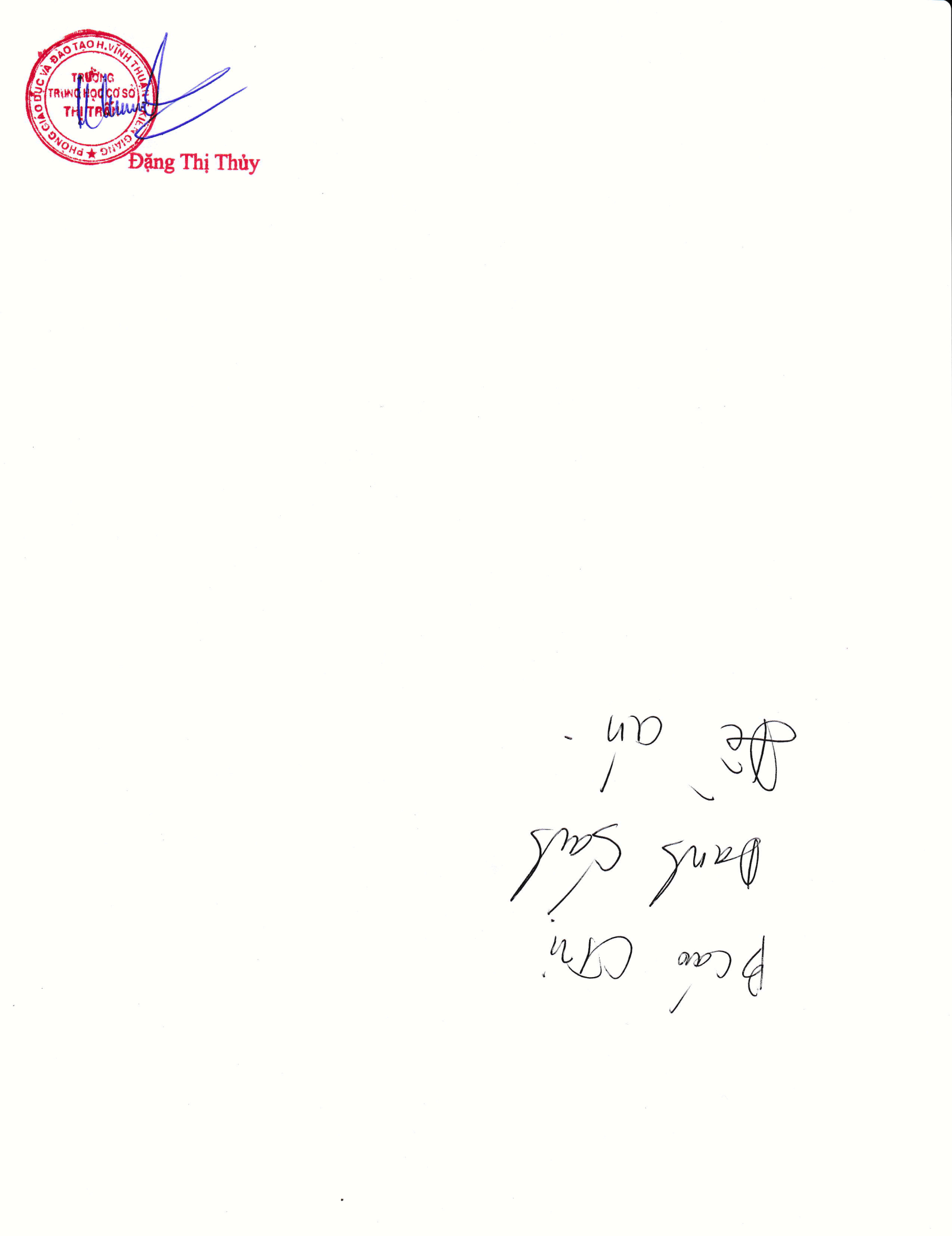 TM.BCH LIÊN ĐỘITỔNG PHỤ TRÁCH ĐỘINguyễn Quang Hiển